                                                            OBEC     LIESKOVEC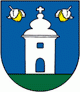              Obecný úrad Lieskovec č. 122, 06745 Lieskovec, IČO:00323209,                   DIČ:2021232719  Tel./fax  057/7781142,  0907 949 509                                                  e-mail:obexlies@gmail.com,                                     lieskovec.obec@gmail.com    www.lieskovec.ocu.sk____________________________________________________________________________________________________								...........................................................									Poslanec OZ					P O Z V Á N K APodľa § 13 ods. 4 písm. a/ Zákona SNR č. 369/90 Z. z. o obecnom zriadení v znení neskorších predpisov   z v o l á v a m   riadne zasadnutie Obecného zastupiteľstva v Lieskovci, ktoré sa uskutoční			Dňa  19. 05. 2023 (piatok)  o 15,30 hodV zasadačke Obecného úradu v Lieskovci s týmto programom:	1.   Otvorenie zasadnutia	2.   Schválenie programu rokovania	3.   Určenie zapisovateľa a overovateľov zápisnice	4.   Informácia o projektoch v obci	5.   Informácie o výsledku rozboroch pitnej vody z verejného vodovodu	6.   Informácie k návrhu VZN ktorým sa upravuje prevádzkový poriadok                         pohrebiska obce Lieskovec	7.   Informácie o priebehu a pripomienkach verejnej schôdze konanej dňa                     16.04.2023	8.   Schválenie návrhu plánu kontrolnej činnosti hlavnej kontrolórky obce                 na 1. polrok 2023	9.   Prejednanie dodatku č. 1 k smernici č. 1/2020 o poplatkoch za                 prenájom priestorov KD            10.   Rôzne, diskusia        11.   Návrh na uznesenie        12.   Záver             						Ľubomír Popčák						             starosta obce